Приём в школу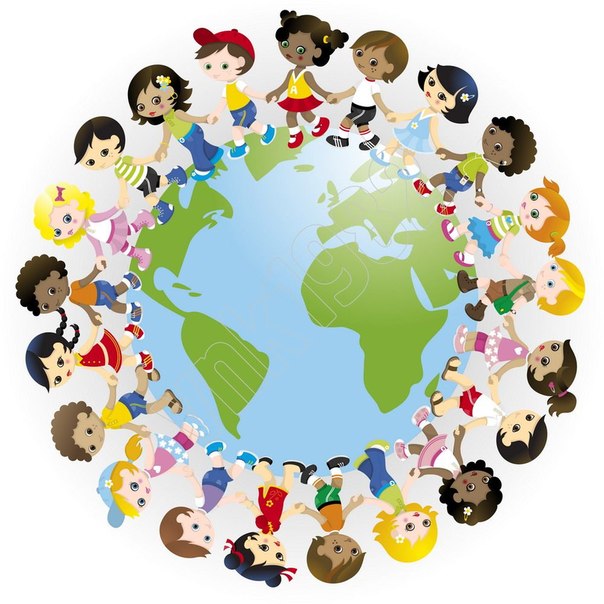 Правила приема  вМКОУ «Хурякская ООШ» Настоящие правила регламентируют  приём граждан в муниципальное казенное общеобразовательное учреждение «Хурякская ООШ» для обучения по основным общеобразовательным программам начального общего (1-4), основного общего(5-9) Прием граждан в Школу осуществляется в соответствии с Законом РФ ФЗ-№273 «Об образовании в Российской Федерации»; Санитарно-эпидемиологическими требованиями к условиям и организации обучения в общеобразовательных учреждениях, утвержденные постановлением Главного государственного санитарного врача РФ от 29.12.2010 № 189; приказом Министерства образования и науки Российской Федерации от 22 января 2014 г. № 32 " Об утверждении Порядка приема граждан на обучение по образовательным программам начального общего, основного общего и среднего общего образования ".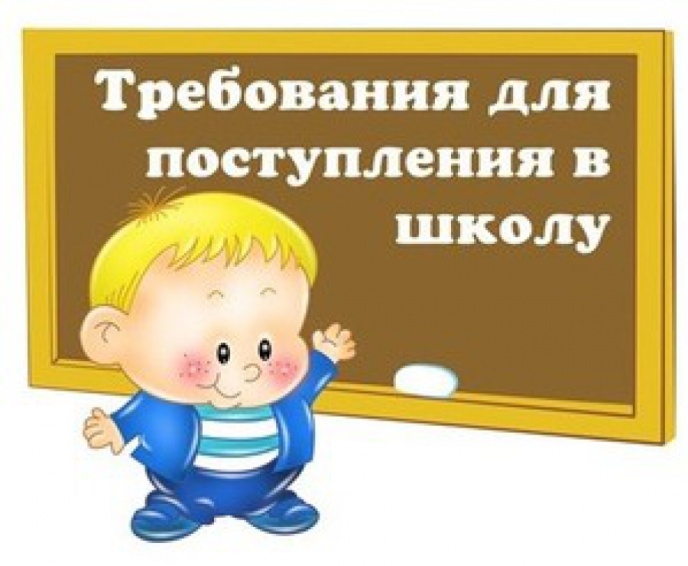  В приёме в Школу может быть отказано только по причине отсутствия в ней свободных мест.В случае отсутствия мест в Школе родители (законные представители) ребенка для решения вопроса о его устройстве в другую общеобразовательную организацию обращаются в управление образования Табасаранского раойна.Приём граждан в Школу осуществляется на общедоступной основе без вступительных испытаний (конкурса, индивидуального отбора). Школа знакомит поступающих граждан и (или) их родителей (законных представителей) с уставом Школы, лицензией на осуществление образовательной деятельности, со свидетельством о государственной аккредитации учреждения, приказом Управления образования о закреплении Школы за конкретной территорией, издаваемым не позднее 1 февраля текущего года (далее — распорядительный акт), образовательными программами, другими документами, регламентирующими организацию образовательного процесса, путём размещения копий указанных документов на информационном стенде в общедоступном месте здания Школы и на официальном сайте Школы. Прием граждан в Школу осуществляется по личному заявлению родителя (законного представителя) ребенка при предъявлении оригинала документа, удостоверяющего личность родителя (законного представителя), либо оригинала документа, удостоверяющего личность иностранного гражданина и лица без гражданства (документ, выданный иностранным государством и признаваемый в соответствии с международным договором Российской Федерации в качестве документа, удостоверяющего личность лица без гражданства; разрешение на временное проживание; вид на жительство; иные документы, предусмотренные федеральным законом или признаваемые в соответствии с международным договором Российской Федерации в качестве документов, удостоверяющих личность лица без гражданства).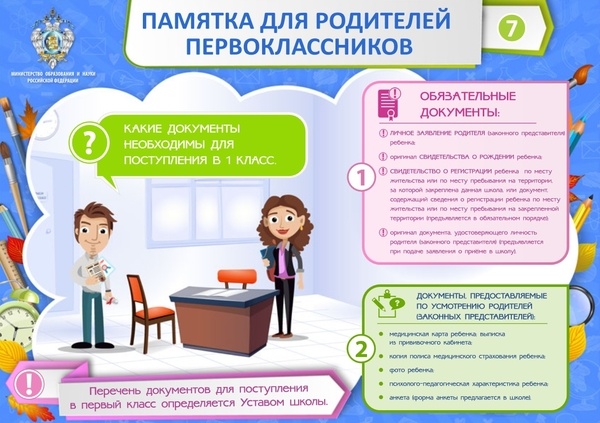  Примерная форма заявления размещена Школой на информационном стенде и на официальном сайте Школы в сети «Интернет». Для приёма в Школу:родители (законные представители) детей, проживающих на закрепленной территории, для зачисления ребенка в первый класс дополнительно предъявляют оригинал свидетельства о рождении ребенка или документ, подтверждающий родство заявителя, свидетельство о регистрации ребенка по месту жительства или по месту пребывания на закрепленной территории или документ, содержащий сведения о регистрации ребенка по месту жительства или по месту пребывания на закрепленной территории;родители (законные представители) детей, не проживающих на закрепленной территории, дополнительно предъявляют свидетельство о рождении ребенка. Родители (законные представители) детей, являющихся иностранными гражданами или лицами без гражданства, дополнительно предъявляют документ, подтверждающий родство заявителя (или законность представления прав ребенка), и документ, подтверждающий право заявителя на пребывание в Российской Федерации.Иностранные граждане и лица без гражданства все документы представляют на русском языке или вместе с заверенным в установленном порядке переводом на русский язык. Родители (законные представители) детей имеют право по своему усмотрению представлять другие документы. При приёме в Школу в течение учебного года родители (законные представители) обучающегося дополнительно представляют личное дело обучающегося, выданное образовательной организацией, в которой он обучался ранее.При приёме в Школу для получения среднего общего образования представляется аттестат об основном общем образовании установленного образца. Копии предъявляемых при приёме документов хранятся в Школе в течение периода обучения ребенка. Факт ознакомления родителей (законных представителей) ребенка с лицензией на осуществление образовательной деятельности, свидетельством о государственной аккредитации Школы, уставом Школы фиксируется в заявлении о приёме и заверяется личной подписью родителей (законных представителей) ребенка.Подписью родителей (законных представителей) ребенка фиксируется также согласие на обработку их персональных данных и персональных данных ребенка в порядке, установленном законодательством Российской Федерации. При приеме на свободные места детей, не проживающих на закрепленной территории, преимущественным правом обладают дети граждан, имеющих право на первоочередное предоставление места в Школе в соответствии с законодательством Российской Федерации.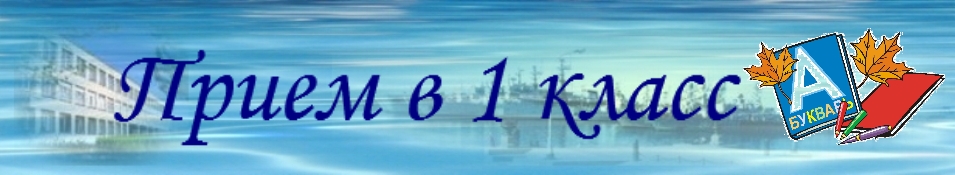              Приём заявлений в первый класс Школы для граждан, проживающих на закрепленной территории, начинается не позднее 1 февраля и завершается не позднее 30 июня текущего года.Зачисление в Школу оформляется приказом директора Школы в течение 7 рабочих дней после приёма документов. Для детей, не проживающих на закрепленной территории, приём заявлений в первый класс начинается с 1 июля текущего года до момента заполнения свободных мест, но не позднее 5 сентября текущего года.Если Школа, закончит приём в первый класс всех детей, проживающих на закрепленной территории, то приём детей, не проживающих на закрепленной территории, начинается ранее 1 июля. Обучение детей в Школе начинается с достижения ими возраста 6 лет 6 месяцев при отсутствии противопоказаний по состоянию здоровья, но не позже достижения ими возраста 8 лет.По заявлению родителей (законных представителей) учредитель Школы имеет право разрешить прием детей в первый класс в более раннем или позднем возрасте (младше 6 лет 6 месяцев или старше 8 лет) в индивидуальном порядке.             Главе МР «Табасаранский район»                                                                         Исаеву И.А                родителя_____________________              проживающего в с.____________                                                 ЗАЯВЛЕНИЕПрошу Вас на основании Статьи 67 «Закона об образовании РФ»зачислить  в 1 класс МКОУ «Чулатская СОШ» моего сына(мою дочь) __________________________________ ,т.к. на 1сентября 2017 года ему (ей)исполняется ____лет и ____ месяца.Копию свидетельства о рождении и копию медицинскогозаключения прилагаю.                         Родитель ______________   ________________________                                                     подпись                                           (Ф.И.О)  Дети, достигшие возраста, указанного выше правил, зачисляются в первый класс Школы независимо от уровня их подготовки.   Психолого-педагогическое и диагностическое обследование детей возможно проводится в сентябре с согласия родителей (законных представителей) только после официального зачисления детей в Школу. 

При подаче заявления в самой школе необходимо иметь на руках следующий пакет документов: 1. Заявление родителей (заполняется на месте);

2. Свидетельство о рождении – 2 копии и оригинал;

3. Справка о регистрации по форме №9. Требуется в большинстве школ, но бывают исключения;

4. Копия вкладыша о гражданстве (в некоторых школах требуют вкладыш для детей рожденных до 2002 г.);

5. Медицинская карта ребенка, заверенная заведующим поликлиники и с печатью медицинского учреждения. Администрация в некоторых школах разрешает принести мед. карту позже, однако, в этом случае потребуется справка с указанием группы здоровья ребенка;

6. Справка по форма № 063 о профилактических прививках;

7. Прививочный сертификат;

8. Копия страхового медицинского полиса;

9. Паспорт одного из родителей (копия и оригинал)                          Прием во второй и последующие классыПри приеме граждан в Школу в порядке перевода из другого общеобразовательного учреждения наряду с документами, предусмотренными для приема в первый класс, представляются также:- заявление;- личное дело обучающегося;- ведомость текущих отметок по изученным предметам, заверенная руководителем образовательного учреждения (при переходе в течение учебного года);- паспорт при приеме обучающегося - гражданина Российской Федерации, достигшего 14-летнего возраста.При приеме в Школу в порядке перевода из другого общеобразовательного учреждения на ступень среднего (полного) общего образования дополнительно представляется документ государственного образца о получении основного общего образования. При обращении в Школу гражданина, ранее обучавшегося по какой-либо форме общего образования, но не имеющего личного дела или ведомости текущих отметок, прием осуществляется по итогам аттестации, целью которой является определение уровня имеющегося образования.Список детей, поступающих в  первый  класс в  2017-2018  уч.  году№Ф.И.ОДата  рожд.Село1.    Бахишева Амина Романовна02.04.2012Хуряк2.    Мурадова Жасмина Артуровна11.07.2012Хуряк